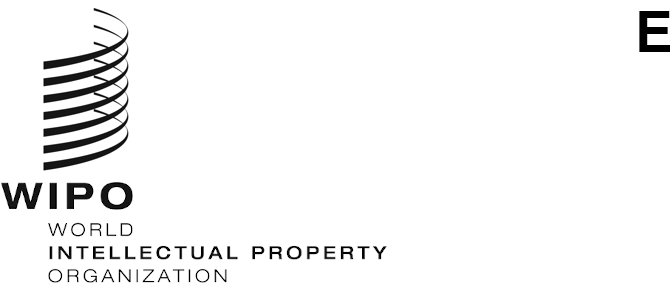 WIPO/IP/AI/2/GE/20/INF/4/PROV 1ORIGINAL: EnglishDATE: July 2, 2020WIPO Conversation on Intellectual Property (IP) and Artificial Intelligence (AI)Second Session
Virtual meeting, July 7 to 9, 2020List of Interventionsprepared by the WIPO SecretariatSession 1: IP protection for AI-generated and AI-assisted works and inventions and related topicsSwitzerland/SuisseMr. Félix ADDOR, Directeur suppléant, Institut fédéral de la propriété intellectuelle (IPI), BerneUnited States of America/États-Unis d’AmériqueMr. Andrei IANCU, Under Secretary of Commerce for Intellectual Property and Director of the United States Patent and Trademark Office (USPTO), Department of Commerce, Washington, D.C.United Kingdom/Royaume-Uni Mr. Tim MOSS, Chief Executive, UK Intellectual Property Office (UK IPO), NewportEuropean Union/Union Européenne Ms. Amaryllis VERHOEVEN, Head of Unit, Intellectual Property, DG Grow, European Commission, Brussels/BruxellesInternational Federation of Library Associations and Institutions (IFLA)/ Fédération Internationale des Associations et Institutions de BibliothèquesMr. Stephen WYBER, Manager, Policy and Advocacy, IFLA, Utrecht, 
Netherlands/Pays-BasIBM United Kingdom Limited/IBM Royaume-UniMs. Anita SHAW, IP Law Counsel, IBM United Kingdom Limited, WinchesterKnowledge Ecology International (KEI)Mr. James LOVE, Executive Director, KEI, Washington, D.C.Australia/AustralieMr. Michael SCHWAGER, Director General, IP Australia, CanberraEcuador/ÉquateurMr. Santiago CEVALLOS MENA, Director General, Servicio Nacional de Derechos Intelectuales (SENADI), QuitoSpain/EspagneMr. Leopoldo BELDA-SORIANO, Jefe de Área de Examen de Patentes de Mecánica General y Construcción, Oficina Española de Patentes y Marcas, MadridChina/ChineMs. HE Juan, Senior Judge, Supreme People's Court of the People's Republic of China, Beijing/PékinJapan Intellectual Property Association (JIPA)Mr. Takeshi UENO, TokyoInternational Association for the Protection of Intellectual Property/Association Internationale pour la Protection de la Propriété Intellectuelle (AIPPI)Mr. Örjan GRUNDÉN, AIPPI Sweden/Suède, GothenburgMr. Ryan ABBOTT, London, United Kingdom/Londres, Royaume-UniChina/ChineMr. ZHOU Bo, Senior Judge, Supreme People's Court of the People's Republic of China, Beijing/PékinRussian Federation/Fédération de RussieMr. Igor DROZDOV, Chairman of the Executive Board, Skolkovo Foundation, Moscow/MoscouTencent Company/Compagnie TencentMs. LI Dan, Legal Expert, Tencent Legal, ShenzhenMs. Daniela SIMONE, London, United Kingdom/Londres, Royaume-UniMr. Péter MEZEI, Szeged, Hungary/HongrieMr. Haitham ATIYAH, Baghdad, IraqRussian Federation/Fédération de RussieMr. Yuriy ZUBOV, Deputy Head, Federal Service for Intellectual Property (ROSPATENT), Moscow/MoscouMr. Andrés IZQUIERDO, Washington, D.C.Creative CommonsMs. Brigitte VÉZINA, Open Policy Manager, Creative Commons, The Hague, Netherlands/La Haye, Pays-BasGoogleMs. Ana RAMALHO, Copyright Counsel, Google, Amsterdam, Netherlands/Pays-BasMr. Ayokunle ADETULA, Lekki, NigeriaSession 2: AI inventions: Patentability, disclosure and guidelinesSpain/EspagneMr. Leopoldo BELDA-SORIANO, Jefe de Área de Examen de Patentes de Mecánica General y Construcción, Oficina Española de Patentes y Marcas, MadridUnited Kingdom/Royaume-UniMr. Michael PRIOR, Deputy Director of Patents Policy, UK Intellectual Property Office
(UK IPO), NewportEcuador/ÉquateurMs. Heidi VÁSCONES, Tercer Secretario, Misión Permanente ante la Organización Mundial del Comercio (OMC), Geneva/GenèveChina/ChineMr. ZHANG Zheng, Program Officer, China National Intellectual Property Administration, Beijing/PékinInternational Federation of Pharmaceutical Manufacturers and Associations (IFPMA)/Fédération Internationale de l'Industrie du MédicamentMs. Komal KALHA, Head of Intellectual Property and Trade Policy, IFPMA, Geneva/GenèveInternational Chamber of Commerce (ICC)/Chambre de commerce internationaleMr. Stephan DITTMERJapan/JaponMr. Yuki SHIMIZU, Director, Multilateral Policy Office, Japan Patent Office, TokyoAustralia/AustralieMs. Frances RODEN, Deputy Director General, IP Rights Division, IP Australia, CanberraFinland/FinlandeMr. Mika INKI, Principal Patent Examiner, Finnish Patent and Registration Office (PRH), HelsinkiUganda/OugandaMr. Patrick MUGISHA, Assistant Commissioner, Innovation & Intellectual Property Management, Ministry of Science, Technology & Innovation (MoSTI), KampalaSession 3: Data: Copyright in Training Data and Further Rights in DataGermany/AllemagneMr. Johannes Christian WICHARD, Director, German Federal Ministry of Justice and for Consumer Protection, Subdivision Head III B, BerlinSingapore/SingapourMs. Trina HA, Chief Legal Counsel, Intellectual Property Office of Singapore (IPOS)Ecuador/ÉquateurMs. Heidi VÁSCONES, Tercer Secretario, Misión Permanente ante la Organización Mundial del Comercio (OMC), Geneva/GenèveCreative CommonsMs. Brigitte VÉZINA, Open Policy Manager, Creative Commons, The Hague, Netherlands/La Haye, Pays-BasGlobal Expert Network on Copyright User RightsMr. Sean FLYNN, Principal Investigator, Washington, D.C.International Federation of Library Associations and Institutions (IFLA)/ Fédération Internationale des Associations et Institutions de BibliothèquesMr. Stephen WYBER, Manager, Policy and Advocacy, Utrecht, Netherlands/Pays-BasInternational Federation of the Phonographic Industry (IFPI) / Fédération internationale de l'industrie phonographique (IFPI) Mr. Patrick CHARNLEY, Director of Legal Policy and Licensing, IFPI, London, United Kingdom/Londres, Royaume-UniMr. Andres IZQUIERDO, Washington, D.C.Mr. Carlo SCOLLO LAVIZZARI, Basel, Switzerland/Bâle, SuisseUnited Kingdom/Royaume-UniMr. Robin STOUT, Deputy Director of Copyright, UK Intellectual Property Office (UK IPO), NewportEuropean Alliance for Research Excellence (EARE)Ms. Mathilde BOUVIER, EARE, Brussels/BruxellesJapan/JaponMs. Yuka ONIZUKA, Deputy Director, Intellectual Property Policy Office, Economic and Industrial Policy Bureau, Ministry of Economy, Trade and Industry of Japan (METI), TokyoRussian Federation/Fédération de RussieMs. Anna GRASCHENKOVA, Head of IP JSC «Organizatsia «Agat», Roscosmos, Moscow/MoscouSpain/EspagneMr. Leopoldo BELDA-SORIANO, Jefe de Área de Examen de Patentes de Mecánica General y Construcción, Oficina Española de Patentes y Marcas, MadridInternational Association for the Protection of Intellectual Property/Association Internationale pour la Protection de la Propriété Intellectuelle (AIPPI)Mr. Joakim WIHLSSON, AIPPI Sweden/Suède, StockholmInternational Federation of Pharmaceutical Manufacturers and Associations (IFPMA)/Fédération Internationale de l'Industrie du MédicamentMs. Komal KALHA, Head of Intellectual Property and Trade Policy, IFPMA, Geneva/Genève[End of document]